Publicado en Madrid el 08/11/2018 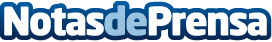 John Rutter dirige al Coro EOI en MadridEl compositor británico ofreció un concierto que contó con el apoyo del Club EOI, entre otras instituciones. Además del Coro EOI, Rutter contó con la soprano Sonia de Munck, el coro del  British Council School , La Arcadia Hispánica y Zenobia MúsicaDatos de contacto:Carolina PradaDepartamento de Comunicación EOI91 207 03 80Nota de prensa publicada en: https://www.notasdeprensa.es/john-rutter-dirige-al-coro-eoi-en-madrid_1 Categorias: Música Educación Madrid http://www.notasdeprensa.es